Приложение №1Требования к оформлению работ:- лист А-3вертикально расположенный, размер 297x420мм;- название буквы в верхнем левом углу, размер буквы 10x10 см;- фамилия семьи - участника конкурса и библиотека, в которой читаете;- описание достопримечательности в нижней части листа, высота не менее 10 см, допускается в свободной форме, в т.ч. стихотворной. Описание выполняется в рукописной или печатной форме (шрифт Times New Roman, кегль №14, межстрочный интервал 1,5)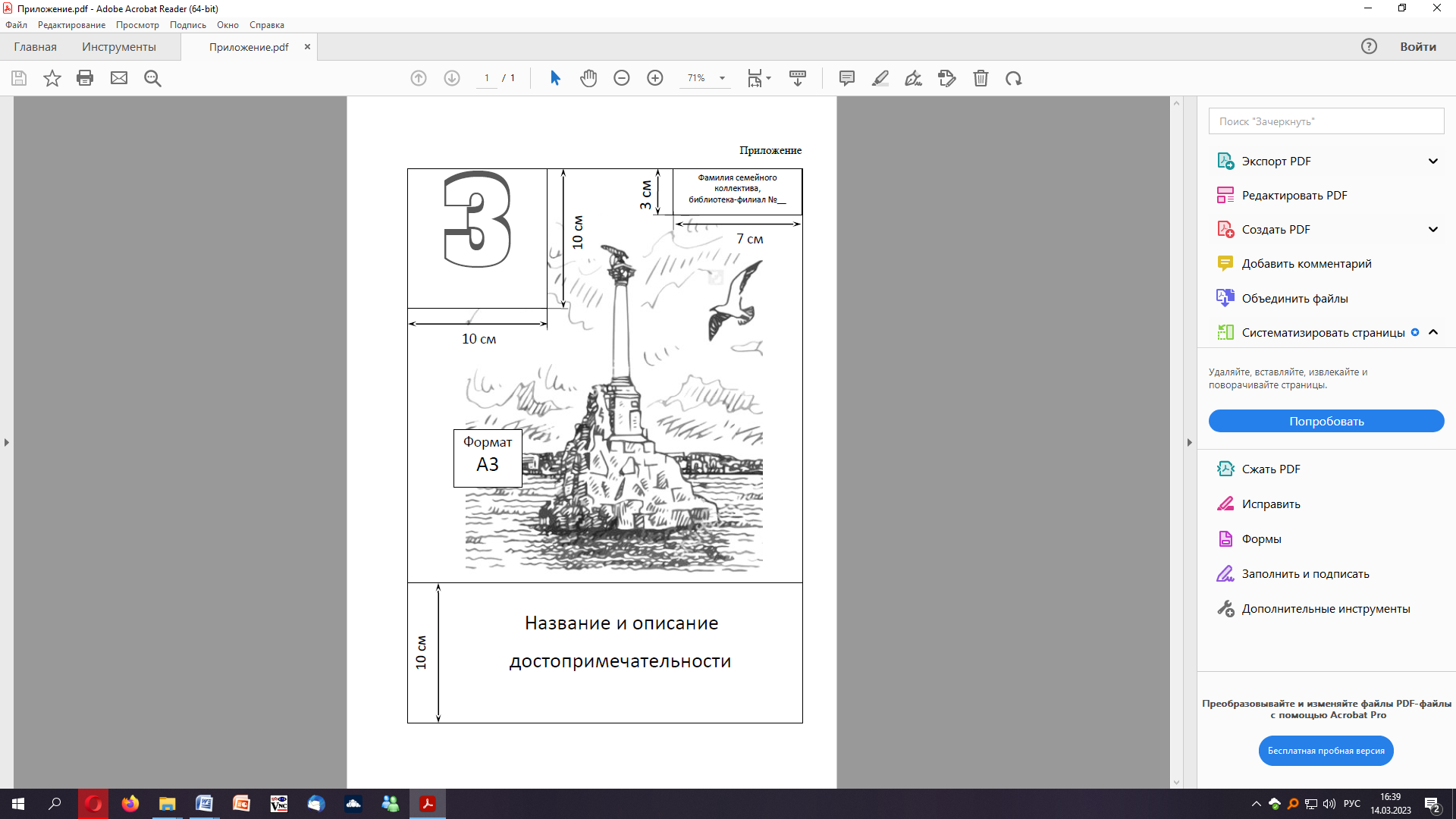 